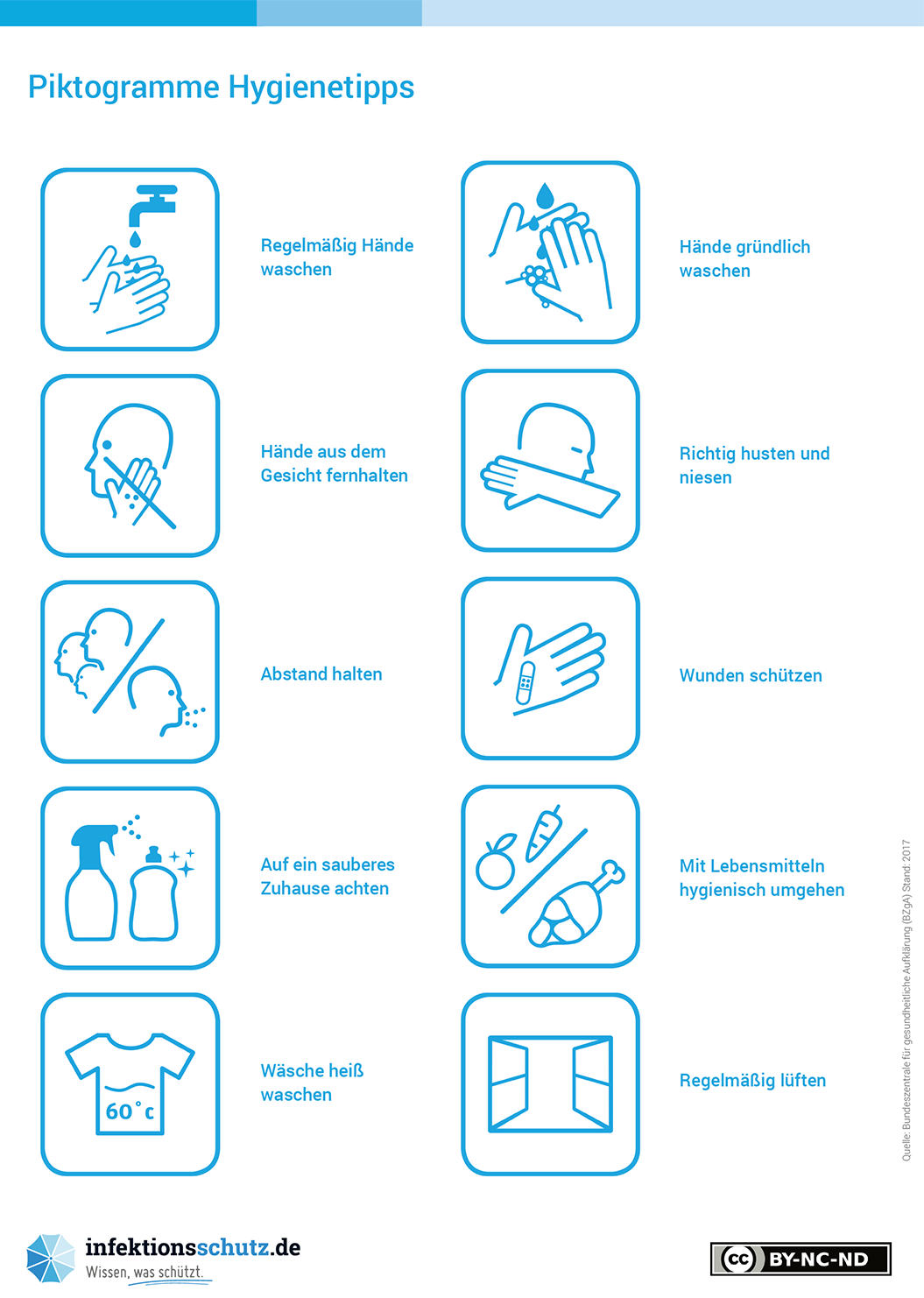 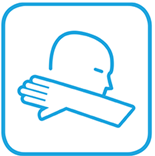 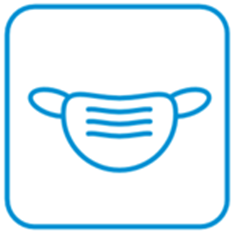 AnwesenheitsbeschränkungenKein Zutritt für Personenmit Symptomen einer Atemwegserkrankung (z.B. Husten, Erkältungssymptomatik, Fieber)für die Quarantäne-/Absonderungsmaßnahmen des betroffenen Bundeslandes geltendie nicht bereit sind, die geltenden Schutzmaßnahmen und Hygieneregeln einzuhaltenAbstand halten1,5 Meter Mindestabstandentfällt bei Angehörigen des 
gleichen Hausstandes Mund-Nasen-BedeckungMedizinische Gesichtsmaske oder FFP-2-Maske tragen HändehygieneHände regelmäßig waschen/desinfizierenbeim Betreten des Gebäudesnach Toilettengängen und dem Benutzen von Gemeinschaftseinrichtungen/-gegenständennach Niesen, Schnäuzen oder HustenRichtung Husten und NiesenHusten und niesen in die ArmbeugeLuftaustauschNach Möglichkeiten dauerhaft LüftenMindestens nach X min für X min mit weit offenen Fenstern stoßlüften